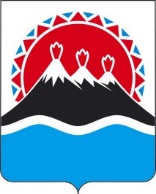 П О С Т А Н О В Л Е Н И ЕПРАВИТЕЛЬСТВАКАМЧАТСКОГО КРАЯПРАВИТЕЛЬСТВО ПОСТАНОВЛЯЕТ:1. Внести в постановление Правительства Камчатского края от 10.01.2012                    № 12-П «О расходных обязательствах Камчатского края по государственной поддержке общественных объединений в Камчатском крае, а также по предоставлению отдельных мер социальной защиты добровольным пожарным, работникам общественных объединений пожарной охраны в Камчатском крае и членам их семей» следующие изменения:1) наименование изложить в следующей редакции:«О расходных обязательствах Камчатского края по государственной поддержке общественных объединений в Камчатском крае, а также по предоставлению отдельных мер социальной защиты добровольным пожарным, работникам общественных объединений пожарной охраны в Камчатском крае и членам их семей»2) в преамбуле слова «Законом Камчатского края от 16.09.2011 № 660                            «О добровольной пожарной охране в Камчатском крае» заменить словами «Законом Камчатского края от 16.09.2011 № 660 «Об отдельных вопросах в сфере обеспечения деятельности добровольной пожарной охраны в Камчатском крае»;3) в приложении 3:а) в части 1 слова «Министерством специальных программ и по делам казачества Камчатского края» заменить словами «Министерством по чрезвычайным ситуациям Камчатского края»;б) в части 2 слова «Министерству специальных программ и по делам казачества Камчатского края» заменить словами «Министерству по чрезвычайным ситуациям Камчатского края»;в) в части 3 слова «Министерство специальных программ и по делам казачества Камчатского края» заменить словами «Министерство по чрезвычайным ситуациям Камчатского края»;г) в части 4 слова «Министерством специальных программ и по делам казачества Камчатского края» заменить словами «Министерством по чрезвычайным ситуациям Камчатского края»;4) в части 2 приложения 4 слова «Министерству специальных программ и по делам казачества Камчатского края» заменить словами «Министерству по чрезвычайным ситуациям Камчатского края»;5) в части 2 приложения 5 слова «Министерству специальных программ и по делам казачества Камчатского края» заменить словами «Министерству по чрезвычайным ситуациям Камчатского края».2. Настоящее постановление вступает в силу после дня его официального опубликования. [Дата регистрации] № [Номер документа]г. Петропавловск-КамчатскийО внесении изменений в постановление Правительства Камчатского края от 10.01.2012 № 12-П «О расходных обязательствах Камчатского края по государственной поддержке общественных объединений в Камчатском крае, а также по предоставлению отдельных мер социальной защиты добровольным пожарным, работникамобщественных объединений пожарной охраныв Камчатском крае и членам их семей»Председатель Правительства Камчатского края[горизонтальный штамп подписи 1]    Е.А. Чекин